№ п/пНаименование товара, работ, услугЕд. изм.Кол-воТехнические, функциональные характеристикиТехнические, функциональные характеристики№ п/пНаименование товара, работ, услугЕд. изм.Кол-воПоказатель (наименование комплектующего, технического параметра и т.п.)Описание, значение1.Урна МФ 6.061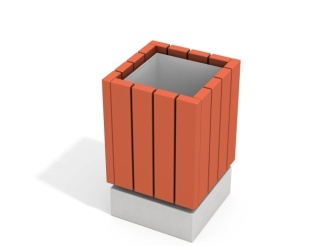 Шт. 11.Урна МФ 6.061Шт. 1Высота от (мм)680 (± 10 мм)1.Урна МФ 6.061Шт. 1Ширина  (мм)420 (± 10мм)1.Урна МФ 6.061Шт. 1Длина  (мм)420 (± 10мм)1.Урна МФ 6.061Шт. 1Применяемые материалы:Применяемые материалы:1.Урна МФ 6.061Шт. 1Каркас В кол-ве 1 шт, выполнен из металлической полосы  толщиной не менее 4мм.1.Урна МФ 6.061Шт. 1БрусВ кол-ве 16 шт, сечением не менее 40х90 мм.1.Урна МФ 6.061Шт. 1ОснованиеФормованный бетон с рельефной наружной поверхностью.Материалыдеревянные бруски должны быть выполнены из сосновой древесины, подвергнуты специальной обработке и сушке до мебельной влажности 7-10%, тщательно отшлифованы  со всех сторон и покрашены в заводских условиях профессиональными двух компонентными красками. Металл покрашен полимерной порошковой краской. Заглушки пластиковые, цветные. Все метизы оцинкованы.